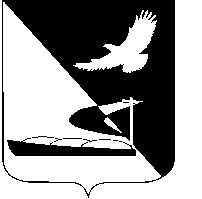 АДМИНИСТРАЦИЯ МУНИЦИПАЛЬНОГО ОБРАЗОВАНИЯ«АХТУБИНСКИЙ РАЙОН»ПОСТАНОВЛЕНИЕ03.10.2014      					                                            № 1498О проведении продажи посредством публичного предложения здания школы, площадью 734,6 кв.м, расположенного по адресу: Астраханская область, Ахтубинский район, с. Капустин Яр, ул. Одесская, д. 41, с земельным участкомВ целях реализации объекта недвижимого имущества, внесенного в прогнозный план приватизации имущества муниципального образования «Ахтубинский район», принимая во внимание итоги открытых по составу участников и форме подачи заявок аукционов по продаже объектов недвижимого имущества от 11.04.2014 и от 25.09.2014, руководствуясь статьей 14 Федерального закона от 21.12.2001 № 178-ФЗ «О приватизации государственного и муниципального имущества», Положением об администрации муниципального образования «Ахтубинский район», утвержденным решением Совета муниципального образования «Ахтубинский район» от 30.06.2011 № 27, Уставом муниципального образования «Ахтубинский район», администрация МО              «Ахтубинский район»ПОСТАНОВЛЯЕТ:1. Комитету имущественных и земельных отношений администрации муниципального образования «Ахтубинский район» (Морозова В.Н.) организовать и провести продажу посредством публичного предложения здания школы, площадью 734,6 кв.м, расположенного по адресу: Астраханская область, Ахтубинский район, с. Капустин Яр, ул. Одесская,                       д. 41, с земельным участком.2. Утвердить извещение о продаже посредством публичного предложения здания школы, площадью 734,6 кв.м, расположенного по адресу: Астраханская область, Ахтубинский район, с. Капустин Яр,                         ул. Одесская, д. 41, с земельным участком.3. Утвердить проект заявки на участие в продаже посредством публичного предложения здания школы, площадью 734,6 кв.м, расположенного по адресу: Астраханская область, Ахтубинский район,                          с. Капустин Яр, ул. Одесская, д. 41, с земельным участком.4. Отделу информатизации и компьютерного обслуживания администрации МО «Ахтубинский район» обеспечить размещение настоящего постановления в сети Интернет на официальном сайте администрации МО «Ахтубинский район» в разделе «Администрация» подраздел «Документы Администрации» подраздел «Официальные документы». 5. Отделу контроля и обработки  информации администрации                    МО «Ахтубинский район» (Свиридова Л.В.) представить информацию в газету «Ахтубинская правда» о размещении настоящего постановления в сети Интернет на официальном сайте администрации МО «Ахтубинский район» в разделе «Администрация» подраздел «Документы Администрации» подраздел «Официальные документы». Глава муниципального образования                                       	        В.А. ВедищевУТВЕРЖДЕНОпостановлением администрации МО «Ахтубинский район»от 03.10.2014 № 1498ИЗВЕЩЕНИЕо проведении продажи посредством публичного предложения здания школы, площадью 734,6 кв.м, расположенного по адресу: Астраханская область, Ахтубинский район, с. Капустин Яр,  ул. Одесская, д. 41, с земельным участкомАдминистрация муниципального образования «Ахтубинский район» на основании Прогнозного плана приватизации имущества муниципального образования «Ахтубинский район» на 2010 год, утвержденного решением Совета муниципального образования «Ахтубинский район» от 29.12.2009               № 31, решения Совета муниципального образования «Ахтубинский	район» от 09.09.2010 № 77 «О внесении изменений в Прогнозный план приватизации имущества муниципального образования «Ахтубинский район» на 2010 год»,  проводит продажу посредством публичного предложения здание школы. Предмет аукциона: Лот № 1 Двухэтажное кирпичное административное здание школы, площадью 734,6 кв.м, расположенное  по адресу: Астраханская область, Ахтубинский район, с.Капустин Яр, ул.Одесская, 41, с земельным участком.Начальная цена продажи - 1858000 рублей; шаг понижения 185800 рублей; цена отсечения – 929000 рублей; шаг аукциона – 92900 рублей; размер задатка – 185800 рублей.Обременения и ограничения использования нежилого здания – памятник архитектуры, обременен охранными обязательствами.Продажа посредством публичного предложения состоится 18.11.2014 в 10.00 по адресу: Астраханская область, г.Ахтубинск, ул.Волгоградская, 141, каб. № 12.                          Информация о предыдущих торгах по продаже лота – аукционы от 11.04.2014 и от 25.09.2014 признаны несостоявшимися по причине отсутствия заявок на участие в аукционах. Предложения о цене в ходе проведения продажи подаются открыто; победителем продажи признается участник, предложивший наиболее высокую цену за лот. Заявки на участие в продаже принимаются администрацией муниципального образования «Ахтубинский район» в срок с 08 ч. 00 мин. 10.10.2014 до 17 ч. 00 мин. 04.11.2014 по адресу: 416500, Астраханская область, г.Ахтубинск, ул.Волгоградская, 141, каб. № 9. Документы, представляемые претендентами для участия в продаже: заявка на участие в продаже по установленной письменной форме с указанием реквизитов счета для возврата задатка (два экземпляра); платежный документ с отметкой банка плательщика об исполнении, подтверждающий перечисление претендентом установленного задатка; доверенность на осуществление действий от имени претендента, оформленная в установленном порядке, или нотариально заверенная копия такой доверенности (в случае, если от имени претендента действует его представитель по доверенности); опись представленных документов (два экземпляра); юридические лица: заверенные копии учредительных документов; документ, содержащий сведения о доле Российской Федерации, субъекта Российской Федерации или муниципального образования в уставном капитале юридического лица; документ, подтверждающий полномочия руководителя юридического лица на осуществление действий от имени юридического лица (копия решения о назначении этого лица или о его избрании) и в соответствии с которым руководитель юридического лица обладает правом действовать от имени юридического лица без доверенности; физические лица: документ удостоверяющий личность, или представляют копии всех его листов.  Все листы документов (отдельные тома данных документов) представляются одновременно с заявкой, должны быть прошиты, пронумерованы, скреплены печатью претендента (для юридического лица) и подписаны претендентом или его представителем. Претендент не допускается к участию в продаже по следующим основаниям: представленные документы не подтверждают право претендента быть покупателем в соответствии с законодательством Российской Федерации; представлены не все документы в соответствии с перечнем, указанном в информационном сообщении, или оформление указанных документов не соответствует законодательству Российской Федерации; заявка подана лицом, не уполномоченным претендентом на осуществление таких действий; не подтверждено поступление в установленный срок задатка на счет, указанный в информационном сообщении. Задаток для участия в продаже вносится в срок, определенный для принятия заявок, в безналичной форме по следующим реквизитам: УФК по Астраханской области; р/счет 40204810400000000055; л/счет № 05253007280 (Администрация муниципального образования «Ахтубинский район»); ИНН 3012000794; КПП 300101001;  Банк: ГРКЦ ГУ Банка России по Астраханской области; БИК: 041203001. Назначение платежа: задаток для участия в продаже посредством публичного предложения от 18.11.2014 (Лот № 1).Данное информационное сообщение является публичной офертой для заключения договора о задатке в соответствии со ст.437 Гражданского кодекса Российской Федерации. Подача претендентом заявки и перечисление задатка являются акцептом такой оферты, после чего договор о задатке считается заключенным в письменной форме.Признание претендентов участниками продажи состоится 05.11.2014 в 10 ч. 00 мин. по адресу: Астраханская область, г.Ахтубинск, ул.Волгоградская, 141, каб. № 9. Претендент до признания его участником продажи имеет право посредством письменного уведомления администрации муниципального образования «Ахтубинский район» отозвать зарегистрированную заявку. В случае отзыва претендентом в установленном порядке заявки до даты окончания приема заявок, поступивший от претендента задаток подлежит возврату в пятидневный срок со дня поступления уведомления об отзыве заявки. В случае отзыва претендентом заявки позднее даты окончания приема заявок, а также участникам продажи не победившим в ней, задаток возвращается в течение пяти дней с даты подведения итогов продажи.Итоги продажи оформляются протоколом, который подписывается администрацией муниципального образования «Ахтубинский район» и победителем продажи в день проведения продажи по адресу: Астраханская область, г.Ахтубинск, ул. Волгоградская, 141, каб. № 12. Договор купли-продажи заключается с победителем продажи в течение пятнадцати рабочих дней с даты подведения итогов продажи.Оплата производится в безналичной форме в течение десяти дней с момента заключения договора купли-продажи лота по следующим реквизитам: УФК по Астраханской области; р/с 40101810400000010009 (Финансовое управление администрации муниципального образования «Ахтубинский район»); ИНН 3001006106;  КПП 300101001; Банк: ГРКЦ ГУ Банка России по Астраханской области; БИК: 041203001; ОКАТО 12402000000; код бюджетной классификации: 30011402053050000410.Передача лота, а также оформление права собственности на него осуществляются в соответствии с законодательством Российской Федерации и договором купли-продажи в течение тридцати дней после дня полной оплаты цены лота установленной продажей.Ознакомиться с информацией о лоте, порядком проведения продажи, проектом договора купли-продажи, а также получить иные сведения по продаже можно по адресу: Астраханская область,  г.Ахтубинск, ул.Волгоградская, 141, каб. № 9, 12, в рабочие дни с 8.00 до 17.00, тел.(85141) 4-04-05; (85141) 4-04-07.Верно:                                                                УТВЕРЖДЕН                                                                постановлением администрации                                                                 МО «Ахтубинский район»                                                                от  03.10.2014  №  1498                                                                В администрацию                                                                 МО «Ахтубинский район»                                                                 регистрационный номер _______                                                                от ____________                                                                                 Заявитель:                                                                  место жительства:ПРОЕКТ ЗАЯВКИОзнакомившись с информационным сообщением о продаже  посредством публичного предложения объекта недвижимого имущества с земельным участком, который состоится ___________________ в _____ ч. _____ мин. по адресу: Астраханская область, г.Ахтубинск, ул.Волгоградская, 141, каб. № 12, я, ________________________________________, желаю приобрести в собственность здание школы с земельным участком ___________________, площадью _________ кв.м, расположенный по адресу: Астраханская область, Ахтубинский район, с. Капустин Яр, ул. Одесская,                 д. 41 (Лот № 1).В случае моей победы на продаже принимаю на себя обязательство заключить договор купли-продажи указанного здания школы с земельным участком объекта недвижимого имущества с земельным участком в срок, не превышающий 15 (пятнадцать) рабочих дней с даты подведения итогов продажи.В случае признания меня победителем продажи и моего отказа от заключения договора купли-продажи в установленный срок, я согласен с тем, что сумма внесенного мною задатка возврату не подлежит.Прилагаю документы, указанные в информационном извещении:1. Документ, удостоверяющий личность (копия). 2. Документ, подтверждающий внесение задатка.3. Опись представленных документов.4. Иные документы в соответствии с информационным сообщением.Заявитель:                                  Фамилия, имя, отчество (полностью без сокращений)             подпись    Уполномоченное лицо КИЗО АМО «Ахтубинский район»:__________ В.Н.МорозоваВерно: